Об утверждении Программы профилактики рисков причинения вреда (ущерба) охраняемым законом ценностям при осуществлении муниципального контроля в сфере благоустройства на территории сельского поселения Тундрино на 2024 год.В соответствии со статьей 44 Федерального закона от 31.07.2020 №248-ФЗ "О государственном контроле (надзоре) и муниципальном контроле в Российской Федерации", руководствуясь постановлением Правительства Российской Федерации от 25.06.2021 №990 "Об утверждении Правил разработки и утверждения контрольными (надзорными) органами программы профилактики рисков причинения вреда (ущерба) охраняемым законом ценностям":Утвердить Программу профилактики рисков причинения вреда (ущерба) охраняемым законом ценностям при осуществлении муниципального контроля за соблюдением правил благоустройства на территории сельского поселения Тундрино на 2024 год согласно приложению.Обнародовать настоящее постановление и разместить на официальном сайте администрации сельского поселения Тундрино.Настоящее постановление вступает в силу с 01 января 2024 года.Контроль за выполнением настоящего постановления оставляю за собой.Глава сельского поселения Тундрино                           А.В. ШакирьяновПриложение к  постановлению администрации сельского поселения Тундрино                                                                         от «__» ______20__г № __Программа профилактики рисков причинения вреда (ущерба) охраняемым законом ценностям при осуществлении муниципального контроля за соблюдением правил благоустройства на территории сельского поселения Тундрино на 2024 годI. Общие положения1. Настоящая Программа профилактики рисков причинения вреда (ущерба) охраняемым законом ценностям при осуществлении муниципального контроля за соблюдением правил благоустройства на территории сельского поселения Тундрино на 2024 год (далее - Программа) разработана в целях стимулирования добросовестного соблюдения обязательных требований всеми контролируемыми лицами, устранения условий, причин и факторов, способных привести к нарушениям обязательных требований и (или) причинению вреда (ущерба) охраняемым законом ценностям в сфере благоустройства, а также создание условий для доведения обязательных требований до контролируемых лиц, повышение информированности о способах их соблюдения.2. Программа разработана в соответствии с:- Федеральным законом от 31.07.2020 №248-ФЗ "О государственном контроле (надзоре) и муниципальном контроле в Российской Федерации" (далее - Федеральный закон №248-ФЗ);   - Федеральным законом от 31.07.2020 №247-ФЗ "Об обязательных требованиях в Российской Федерации" (далее – Федеральный закон №247-ФЗ);- постановлением Правительства Российской Федерации от 25.06.2021            №990 "Об утверждении Правил разработки и утверждения контрольными (надзорными) органами программы профилактики рисков причинения вреда (ущерба) охраняемым законом ценностям".3. Срок реализации Программы - 2024 год.II. Анализ текущего состояния осуществления муниципального контроля за соблюдением правил благоустройства, описание текущего развития профилактической деятельности, характеристика проблем, на решение которых направлена Программа4. Предметом муниципального контроля за соблюдением правил благоустройства является соблюдение юридическими лицами, индивидуальными предпринимателями, гражданами обязательных требований Правил благоустройства территории сельского поселения Тундрино, в том числе требований к обеспечению доступности для инвалидов объектов социальной, инженерной и транспортной инфраструктур и предоставляемых услуг (далее – обязательные требования).5. Обязательные требования, регламентированы следующими правовыми актами:        - Решение Совета депутатов сельского поселения Тундрино Сургутского района Ханты-Мансийского автономного округа- Югра от 15.08.2019 № 42"Об утверждении Правил благоустройства территории сельского поселения Тундрино".6. Объектами муниципального контроля в сфере благоустройства являются:1) деятельность, действия (бездействие) граждан и организаций, в рамках которых должны соблюдаться обязательные требования, в том числе предъявляемые к гражданам и организациям, осуществляющим деятельность, действия (бездействие);2) здания, помещения, сооружения, линейные объекты, территории, включая земельные участки, оборудование, устройства, предметы, материалы, транспортные средства, природные и природно-антропогенные объекты и другие объекты, которыми граждане и организации владеют и (или) пользуются и к которым предъявляются обязательные требования.7. В качестве контролируемых лиц при осуществлении муниципального контроля в сфере благоустройства выступают юридические лица, индивидуальные предприниматели и граждане, действия или результаты деятельности которых либо производственные объекты, находящиеся во владении и (или) в пользовании которых, подлежат муниципальному контролю за соблюдением правил благоустройства.8. В 2023 году муниципальный контроль за соблюдением правил благоустройства на территории сельского поселения Тундрино не осуществлялся.  9. Основными проблемами, на решение которых направлена Программа, являются: недостаточная информированность контролируемых лиц об обязательных требованиях и способах их исполнения, а также низкая мотивация добросовестного соблюдения обязательных требований данными лицами.III. Цели и задачи реализации Программы10. Целями реализации Программы являются:1) стимулирование добросовестного соблюдения обязательных требований всеми контролируемыми лицами;2) устранение условий, причин и факторов, способных привести к нарушениям обязательных требований и (или) причинению вреда (ущерба) охраняемым законом ценностям;3) создание условий для доведения обязательных требований до контролируемых лиц, повышение информированности о способах их соблюдения.11. Задачами реализации Программы являются:1) выявление причин, факторов и условий, способствующих нарушению обязательных требований, разработка мероприятий, направленных на устранение нарушений обязательных требований;2) повышение правосознания и правовой культуры юридических лиц, индивидуальных предпринимателей и граждан;3) приоритет реализации профилактических мероприятий, направленных на снижение риска причинения вреда (ущерба), по отношению к проведению контрольных (надзорных) мероприятий.IV. Перечень профилактических мероприятий, сроки (периодичность) их проведенияV. Показатели результативности и эффективности Программы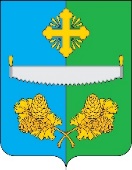 АДМИНИСТРАЦИЯСЕЛЬСКОГО ПОСЕЛЕНИЯ ТУНДРИНОСургутского муниципального районаХанты-Мансийского автономного округа-ЮгрыПРОЕКТ-ПОСТАНОВЛЕНИЕ «__» ______ 20__ года                                                                                   № __п. Высокий Мыс№Наименованиепрофилактического мероприятияСрок реализацииОтветственные должностные лица1.Информирование, посредством размещения (поддержания в актуальном состоянии) на официальном информационном портале органов местного самоуправления сельского поселения Тундрино:1.1.текстов нормативных правовых актов, регулирующих осуществление муниципального контроля в сфере благоустройства в течение года (по мере необходимости)Специалист 1 категории курирующий вопросы ЖКХ благоустройства1.2.сведений об изменениях, внесенных в нормативные правовые акты, регулирующие осуществление муниципального контроля в сфере благоустройства, о сроках и порядке их вступления в силув течение года (по мере необходимости)Специалист 1 категории курирующий вопросы ЖКХ благоустройства1.3.перечня нормативных правовых актов с указанием структурных единиц этих актов, содержащих обязательные требования, оценка соблюдения которых является предметом муниципального контроля в сфере благоустройства, а также информацию о мерах ответственности, применяемых при нарушении обязательных требований, с текстами в действующей редакции; 01.01.2024Специалист 1 категории курирующий вопросы ЖКХ благоустройства1.4.руководств по соблюдению обязательных требований, разработанных и утвержденных в соответствии с Федеральным законом №247-ФЗ; 01.01.2024Специалист 1 категории курирующий вопросы ЖКХ благоустройства1.5.Программы;В течение 5 дней с даты утвержденияСпециалист 1 категории курирующий вопросы ЖКХ благоустройства1.6исчерпывающего перечня сведений, которые могут запрашиваться контрольным органом у контролируемого лица; 01.01.2024Специалист 1 категории курирующий вопросы ЖКХ благоустройства1.7.сведений о способах получения консультаций по вопросам соблюдения обязательных требований;01.01.2024Специалист 1 категории курирующий вопросы ЖКХ благоустройства1.8.доклада о муниципальном контроле в сфере благоустройства;в течение 5 дней с даты утвержденияСпециалист 1 категории курирующий вопросы ЖКХ благоустройства2. Объявление предостережения о недопустимости нарушения обязательных требований; в течение года (при наличии оснований)Уполномоченные должностные лица управления муниципального контроля Администрации сельского поселения Тундрино3.Консультирование посредством видео-конференц-связи, на личном приеме либо в ходе проведения профилактического мероприятия, контрольного (надзорного) мероприятия в порядке, установленном положением о виде контроля;в течение годаУполномоченные должностные лица управления муниципального контроля Администрации сельского поселения Тундрино4. Профилактический визит в целях информирования об обязательных требованиях, предъявляемых к деятельности контролируемого лица либо к принадлежащим ему объектам контроля.ежеквартальноУполномоченные должностные лица управления муниципального контроля Администрации сельского поселения ТундриноНаименование показателяИсполнениепоказателя2024 год,%Полнота информации, размещенной на официальном сайте органов местного самоуправления сельского поселения Тундрино в соответствии со статьей 46 Федерального закона №248-ФЗ100%Доля контролируемых лиц, удовлетворенных консультированием в общем количестве контролируемых лиц, обратившихся за консультацией100%